КЕМЕРОВСКАЯ ОБЛАСТЬ - КУЗБАССТАШТАГОЛЬСКИЙ МУНИЦИПАЛЬНЫЙ РАЙОНАДМИНИСТРАЦИЯ ШЕРЕГЕШСКОГО ГОРОДСКОГО ПОСЕЛЕНИЯПОСТАНОВЛЕНИЕот « 09 » ноября 2020 г.							№   101-п 	«О результатах публичных слушаний по вопросу изменения вида разрешенного использования земельного участка»В соответствии со ст. 38, 40 Градостроительного кодекса Российской Федерации, заключением комиссии от 27.04.2020 г., постановляю:Не изменять вид разрешенного использования земельного участка с кадастровым номером 42:12:0102009:374, расположенного по адресу: Российская Федерация, Кемеровская область, Таштагольский муниципальный район, Шерегешское городское поселение, пгт. Шерегеш, ул. Пушкина, 1/2, с вида разрешенного использования «Для ведения огородничества» на основной вид разрешенного использования «Ведение садоводства». Решение принято в соответствии с градостроительным регламентом Правил землепользования и застройки муниципального образования "Шерегешское городское поселение", утвержденных решением Коллегии Администрации Кемеровской области от 12.07.2017 г. № 353. Настоящее постановление вступает в силу с момента обнародования на информационных стендах в здании Администрации Шерегешского городского поселения по адресу: Кемеровская область, Таштагольский район, пгт. Шерегеш, ул. Гагарина, 6.Глава Шерегешского городского поселения	                                                 В.С. Швайгерт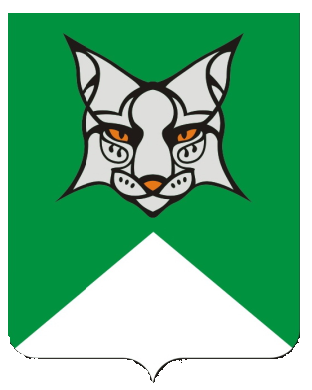 